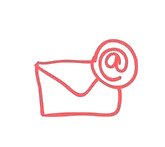 									München, den …Liebe Schulfamilie, zu Beginn des neuen Schuljahres richten wir am …… ein Schulparlament mit … Delegierten ein. Schülerinnen und Schüler, Elternvertreterinnen und Elternvertreter sowie Lehrkräfte haben in diesem Gremium die Möglichkeit, Schule aktiv mitzugestalten und weiterzuentwickeln. Die zunehmende Ausdifferenzierung des Lebens verlangt nach der Beteiligung vieler in Entscheidungsprozesse. Durch die Partizipation wird sich das Schulklima verbessern und letztlich für alle Mitglieder der Schulfamilie der Alltag noch schöner. Um das Gremium zu bestimmen, wird es Wahlen in allen drei beteiligten Gruppen geben. Sobald die Wahlen durchgeführt worden sind, wird die erste Sitzung durch die betreuenden Lehrkräfte einberufen, danach legt sie das Präsidium des Parlaments selbst fest. In spannenden Diskussionen werden viele Meinungen aufeinandertreffen, um am Ende unsere Schule in die Zukunft zu führen. Wir freuen uns sehr, dass dieses besondere Projekt an unserer Schule möglich ist!Vielen Dank für die Unterstützung!Herzliche Grüße, …